ПЛАН ЗАСТРОЙКИпо компетенции «Правоохранительная деятельность (Полицейский)»Региональный этап чемпионата2024 г.Актуальный план застройки для проведения чемпионата вычерчивается в соответствии с принятыми в компетенции условными обозначениями с применением компьютерных программ и с учетом наименований инфраструктурного листа 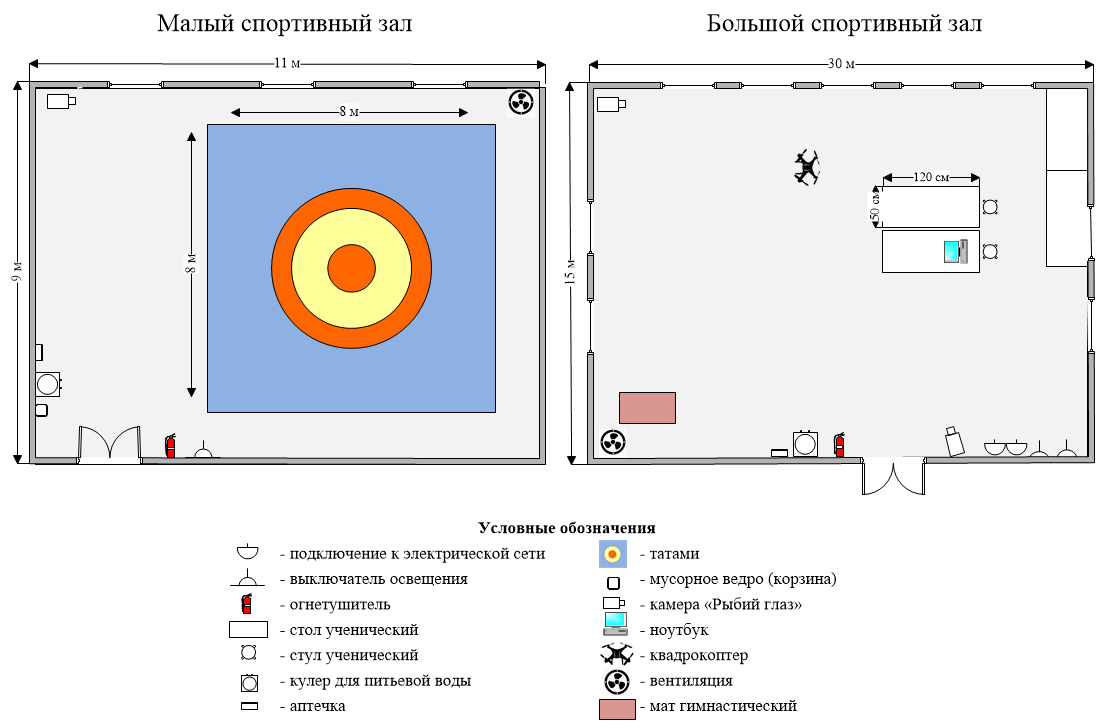 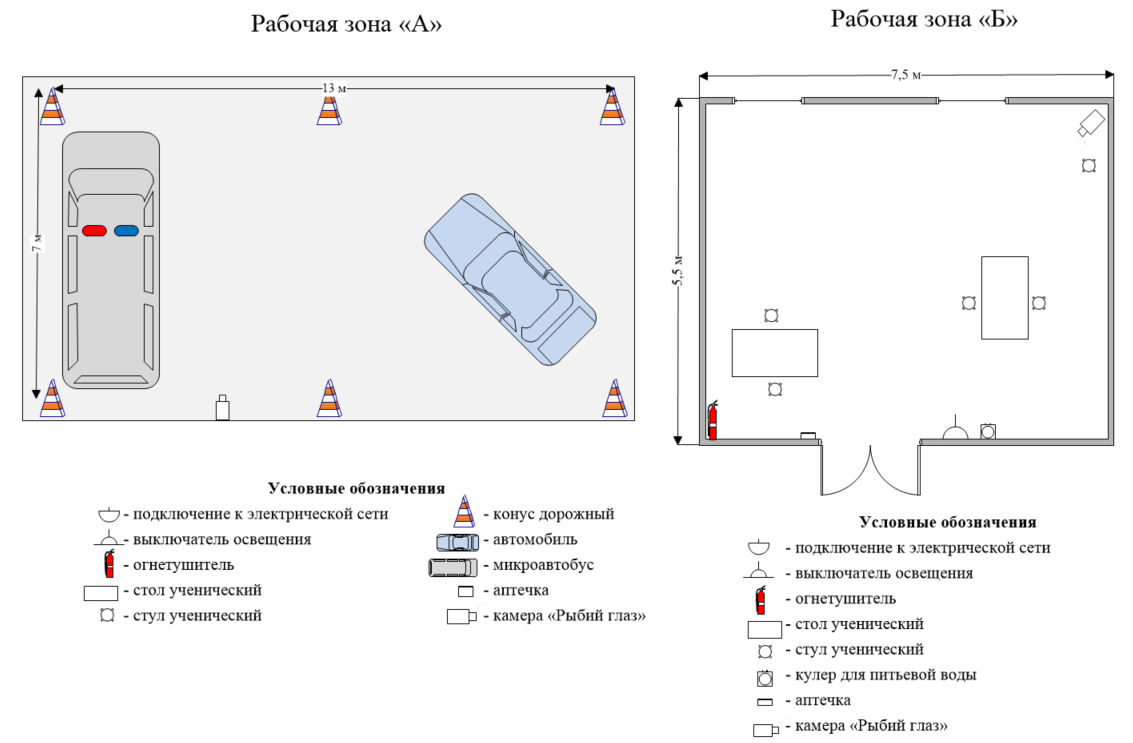 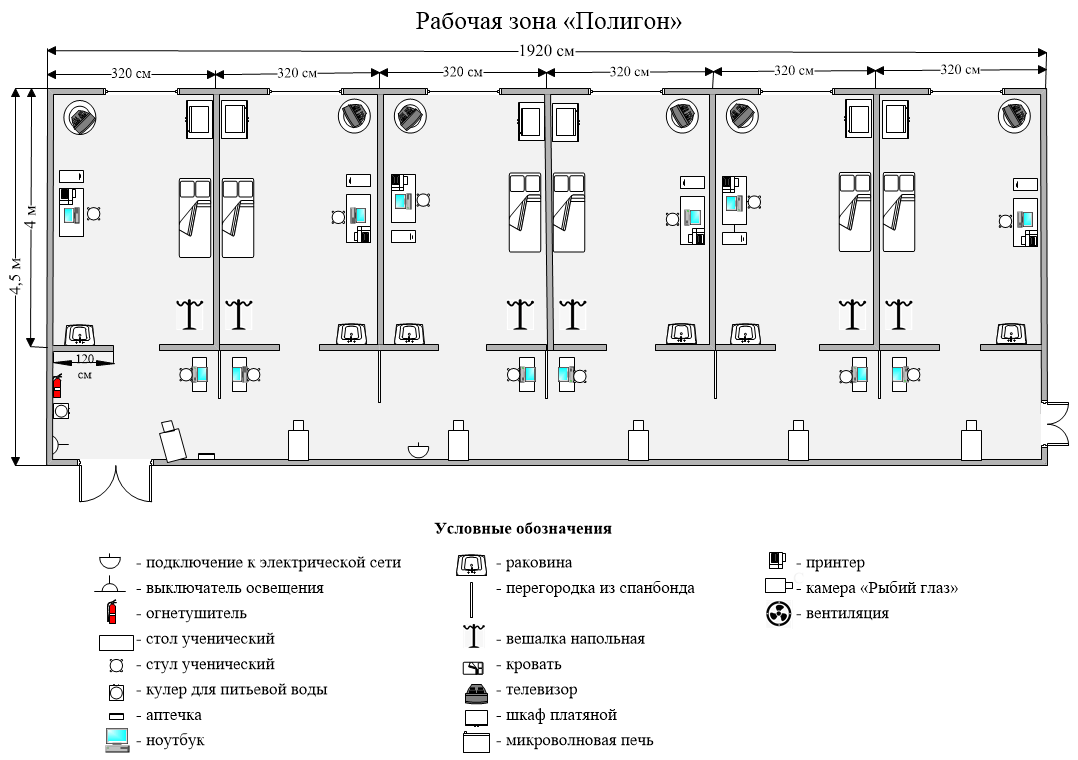 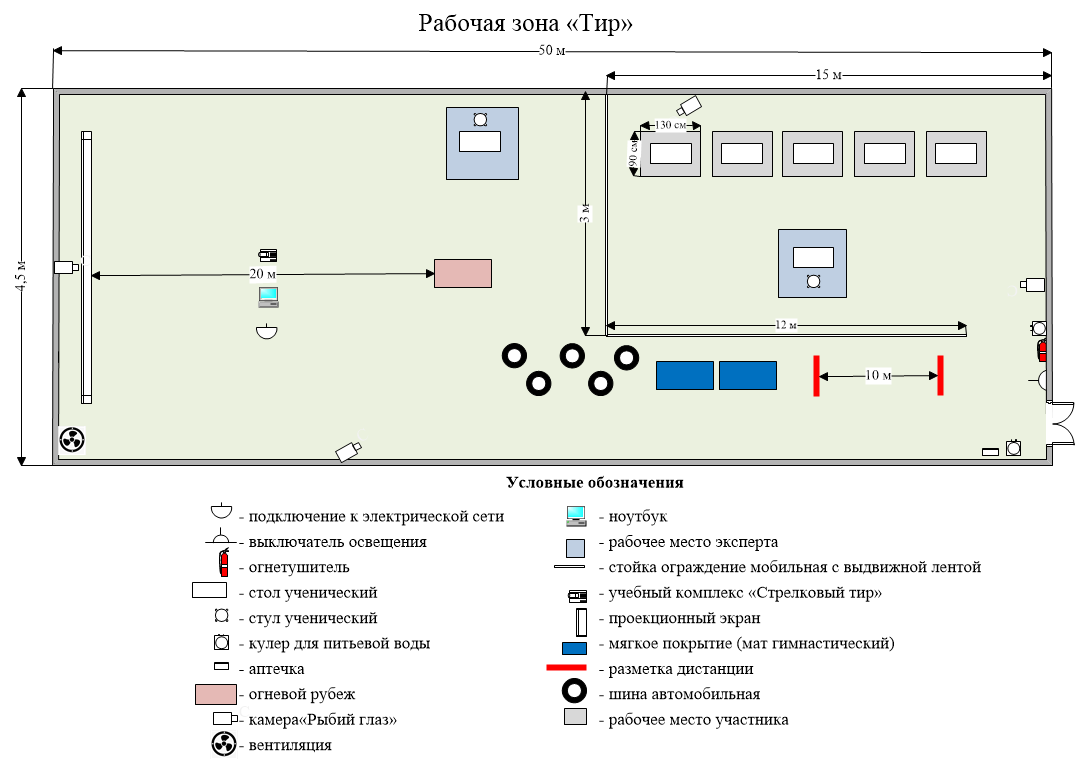 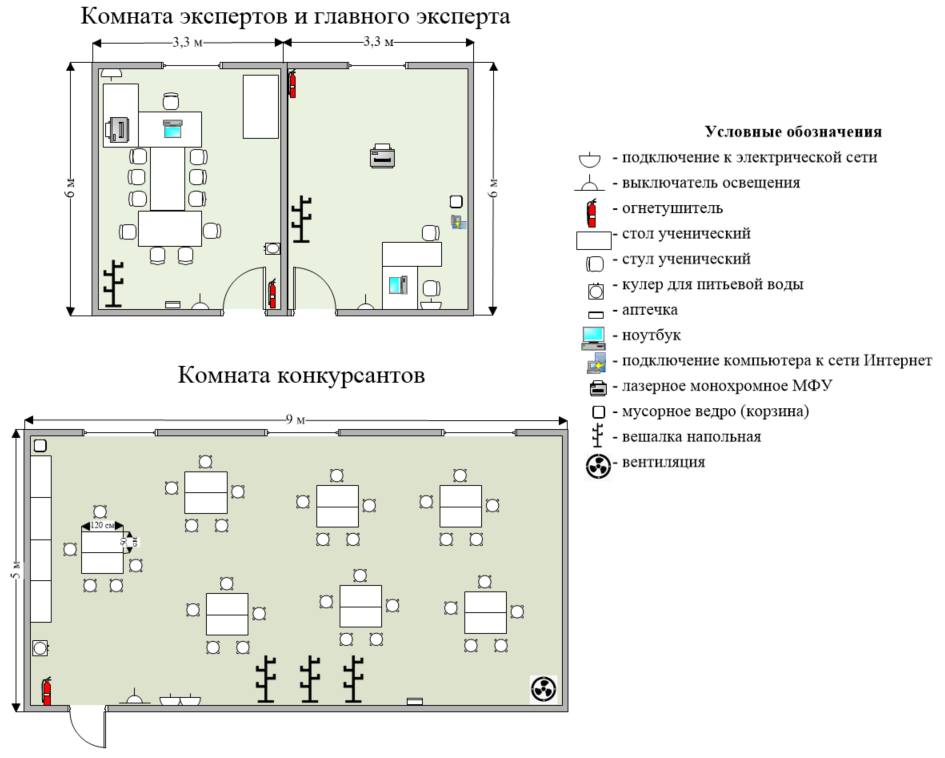 План застройки может иметь иную планировку, утвержденную главным экспертом площадки.         При выполнении конкурсного задания из вариативной части площадь рабочего места увеличивается на: Модуль Г - 1002, Модуль Д -   2002, Комната участников, комната экспертов, главного эксперта  могут находиться в другом помещении, за пределами конкурсной площадки в шаговой доступности. Зона работы главного эксперта может размещаться  как в отдельном помещении, так и в комнате экспертов.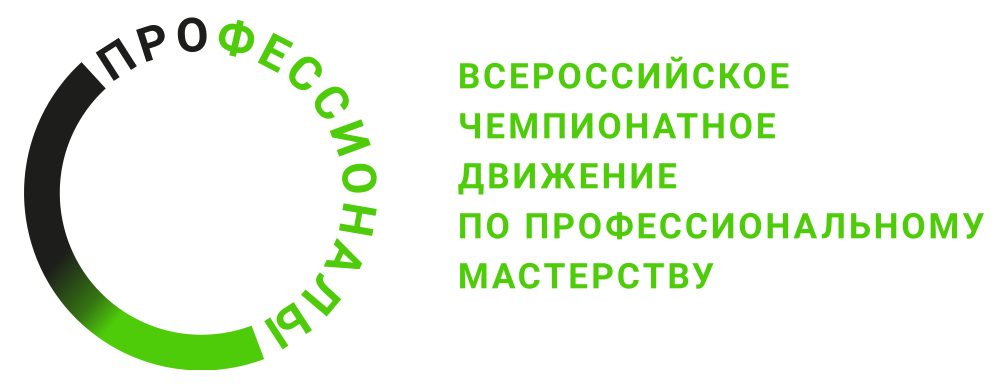 